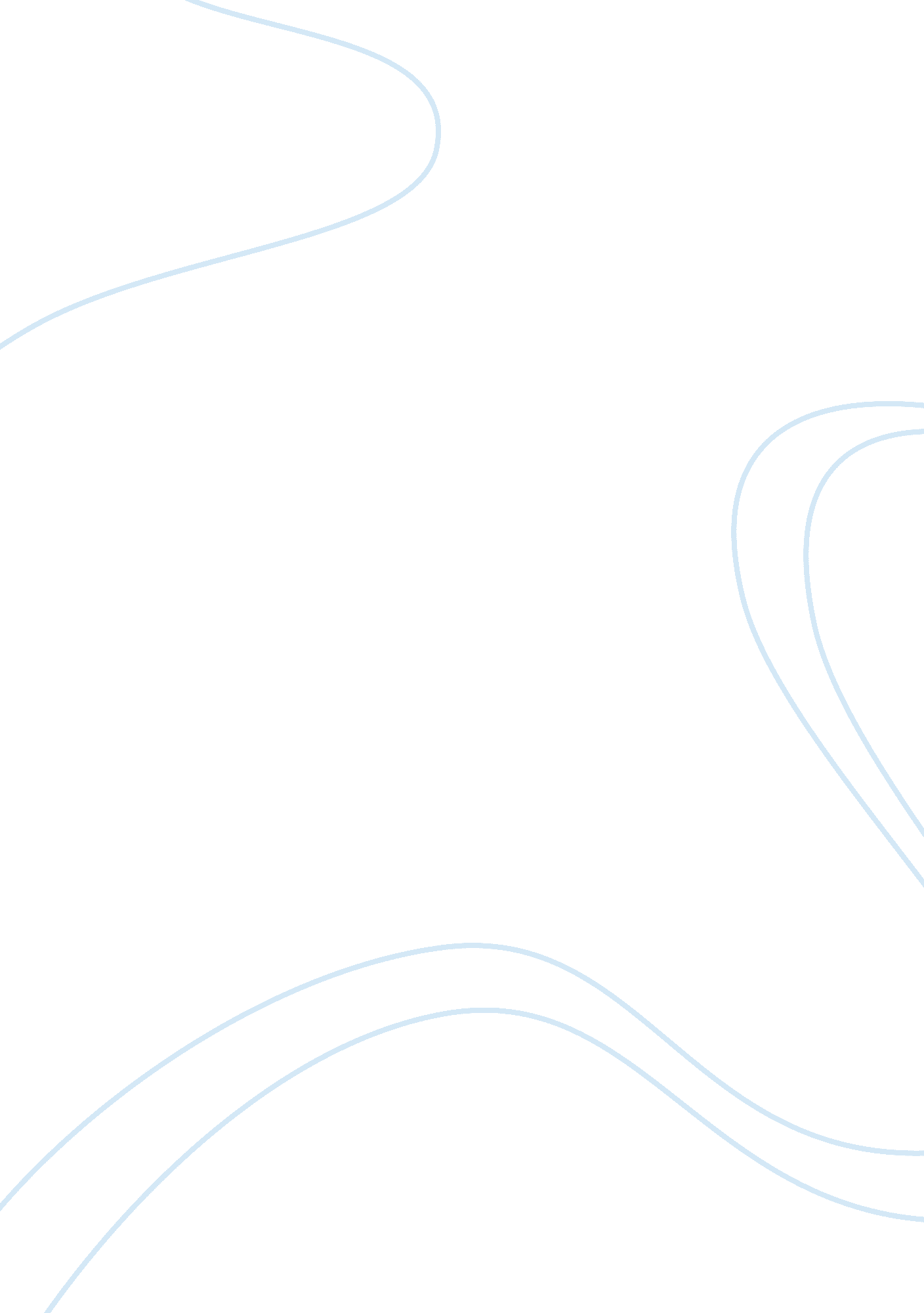 Pollution: waste and people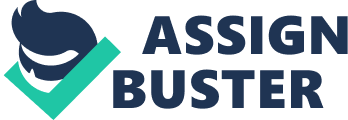 Cleaning up our town Our rivers and lakes are polluted. That’s because people throw litter everywhere they want, factories dump their industrial waste near lakes and rivers. If people pollute our ground, everything will go to groundwater and we can’t drink that, nor can we swim in our body of waters. We have to do something. Firstly we should organise a clean up campaign. We have to encourage people, that volunteering is good. If we get together many people, we can clean up rivers, lakes, and sides of the roads. When we are done with that, we have to put put more rubbish bins. In that way less litter will occur in water. Secondly, we could fine factories that dump indusrtial waste into lakes and rivers. Factores won’t throw their wastes everywhere they want, but in places where that waste don’t harm nature. In that waywater pollutionwill decrease and we can enjoy cleaner water. If local people and industry work together we all can clean up our lakes and rivers. After working together we can swim and use the water again. Parandatud: Our rivers and lakes are polluted. That’s because people throw litter everywhere they want, factories dump their industrial waste near lakes and rivers. If people pollute our ground, everything will go to groundwater and we can’t drink that, nor can we swim in our body of waters. We have to do something. Firstly, we should organise a clean up campaign. We have to encourage people that volunteering is good. If we get together many people, we can clean up rivers, lakes, and sides of the roads. When we are done with that, we have to put put more rubbish bins. In that way less litter will occur in water. Secondly, we could fine factories that dump indusrtial waste into lakes and rivers. Factores won’t throw their wastes everywhere they want, but in places where that waste don’t harm nature. In that way waterpollutionwill decrease and we can enjoy cleaner water. If local people and industry work together, we all can clean up our lakes and rivers. After working together, we can swim and use the water again. 